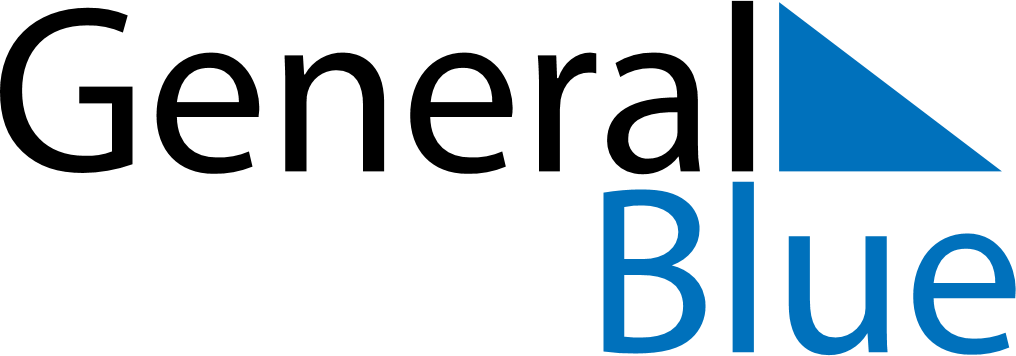 December 1768December 1768December 1768December 1768December 1768SundayMondayTuesdayWednesdayThursdayFridaySaturday12345678910111213141516171819202122232425262728293031